§2805.  Labor union groupsA group of individuals may be insured under a policy issued to a labor union or similar employee organization, which shall be deemed to be the policyholder, to insure members of that union or organization for the benefit of persons other than the union or organization or any of its officials, representatives or agents, subject to the following requirements.  [PL 1981, c. 147, §3 (RPR).]1.   The members eligible for insurance under the policy shall be all of the members of the union or organization or all of any class or classes thereof.[PL 1981, c. 147, §3 (RPR).]2.   The premium for the policy shall be paid either from funds of the union or organization, or from funds contributed by the insured members specifically for their insurance, or from both. Except as provided in subsection 3, a policy on which no part of the premium is to be derived from funds contributed by the insured members specifically for their insurance must insure all eligible members, except those who reject such coverage in writing.[PL 1981, c. 147, §3 (RPR).]3.   Except as provided in section 2736‑C, section 2808‑B and chapter 36, an insurer may exclude or limit the coverage on any person as to whom evidence of individual insurability is not satisfactory to the insurer.[PL 1999, c. 256, Pt. G, §2 (AMD).]4.  [PL 1981, c. 147, §3 (RP).]SECTION HISTORYPL 1969, c. 132, §1 (NEW). PL 1981, c. 147, §3 (RPR). PL 1989, c. 867, §§3,10 (AMD). PL 1999, c. 256, §G2 (AMD). The State of Maine claims a copyright in its codified statutes. If you intend to republish this material, we require that you include the following disclaimer in your publication:All copyrights and other rights to statutory text are reserved by the State of Maine. The text included in this publication reflects changes made through the First Regular and First Special Session of the 131st Maine Legislature and is current through November 1. 2023
                    . The text is subject to change without notice. It is a version that has not been officially certified by the Secretary of State. Refer to the Maine Revised Statutes Annotated and supplements for certified text.
                The Office of the Revisor of Statutes also requests that you send us one copy of any statutory publication you may produce. Our goal is not to restrict publishing activity, but to keep track of who is publishing what, to identify any needless duplication and to preserve the State's copyright rights.PLEASE NOTE: The Revisor's Office cannot perform research for or provide legal advice or interpretation of Maine law to the public. If you need legal assistance, please contact a qualified attorney.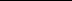 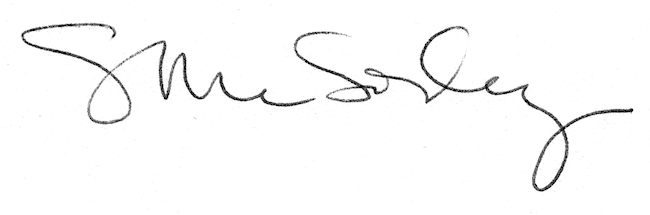 